Government of Western Australia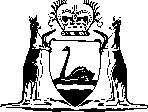 Public Sector CommissionWestern Australian Public Sector Workforce Report (September 2008)In 2007/08, the Department of the Premier and Cabinet {DPC) introduced a new information system to improve workforce reporting on the Western Australian public sector. The Public Sector Commission will continue this process.This report provides information on:full time equivalent {FTE) employees in WA public sector agencies1; andthe number of employees {Head count) that are employed in WA public sector agencies2.Workforce information is reported by public sector agencies each quarter.To ensure that FTE across agencies is calculated using a standard approach, some methodological changes from previous years were necessary. These changes resulted in a 'break-in-series' of quarterly workforce reports between June 2007 and June 2008. As a result of these changes, workforce data from June 2008 may not be directly comparable to previous workforce reports.Agency	Sept 2008FTESept 2008 Head Count1 FTE is a snapshot as at the pay day prior to 30 September 2008 of data submitted from 127 agencies. FTEs have been rounded to whole numbers.2 Head count is a snapshot as at the pay day prior to 30 September 2008 and includes all permanent, fixed term and casual employees paid during that pay period. Headcount information for nine agencies marked with an asterisk was not provided.3 The Department of the Attorney General FTE and headcount exclude Judiciary, Board Members, Tribunal members and personal staff to the Judiciary as they are not employed by DotAG. This change is effective from the September 2008 quarter. Data from the Office of the PublicAdvocate and the Public Trust Office is included in the Department of the Attorney General’s FTE.4 Includes the FTE (336) and Headcount (380) for the Department of Treasury and Finance’s ‘Shared Services’.Agency	Sept 2008FTESept 2008 Head CountAgency	Sept 2008FTESept 2008 Head CountWestern Australian Public Sector:	111,211	*5 A Headcount total is not available due to data not being provided by nine agencies.Department of Education & Training3288948610Department of Health2993738866Western Australia Police Service70737952Department of Corrective Services33724086Western Power {Electricity Networks Corporation)2568*Water Corporation2550*Department of Environment and Conservation19552256Department for Planning and Infrastructure17952004Department for Child Protection17242020Disability Services Commission15901850Department of Agriculture and Food15291686Department of the Attorney General314401750Public Transport Authority13141360Department of Housing and Works12741424Fire and Emergency Services Authority12731310Department of Treasury and Finance411931368Main Roads Western Australia10001082Swan TAFE9851298Department of Consumer and Employment Protection9351058Landgate9341022Central Metropolitan College of TAFE8841263Department of Industry and Resources821888Department of Culture and the Arts676849Challenger TAFE637873Verve Energy {Electricity Generation Corporation)574*Department of the Premier and Cabinet570666Department of Water540621Department of Fisheries413462Synergy {Electricity Retail Corporation)384*Racing and Wagering Western Australia374*West Coast TAFE362533Insurance Commission of Western Australia316333Fremantle Port Authority299311South West Regional TAFE294429Horizon Power {Regional Power Corporation)273*Legal Aid Western Australia259294Forest Products Commission258298Department for Communities223274Government Employees Superannuation Board of WA216245Gold Corporation215*Pilbara TAFE214255Office of the Director of Public Prosecutions210267Central West TAFE205280Western Australian Sports Centre Trust201524Great Southern TAFE190294Lotteries Commission189*Western Australian Land Authority182*Corruption and Crime Commission167172Department of Sport and Recreation167228Western Australian Tourism Commission162178Curriculum Council of Western Australia160177Zoological Parks Authority157202Electorate Officers146238Department of Indigenous Affairs137167Kimberley TAFE130150C Y OConnor College of TAFE122156Botanic Gardens and Parks Authority121142WorkCover Western Australia Authority121144Department of Local Government and Regional Development107117Chemistry Centre {WA)103110Department of Racing, Gaming and Liquor103126Rottnest Island Authority101133Esperance Port Authority101102Office of the Country High School Hostels Authority98141Office of the Auditor General97106Metropolitan Cemeteries Board84111Western Australian Electoral Commission7084Animal Resources Authority6569Small Business Development Corporation6573Builders and Painters Registration Board5764Office of Energy5660Geraldton Port Authority5658Western Australian Treasury Corporation5658Swan River Trust5355Western Australian Institute of Sport5155East Perth Redevelopment Authority4852Department of Education Services4453Broome Port Authority4161WA Greyhound Racing Association4043Legal Practice Board3955Department of the Registrar Western Australian Industrial Relations Commission3845Economic Regulation Authority3843Western Australian College of Teaching3841Office of the Public Sector Standards Commissioner3641Parliamentary Commissioner for Administrative Investigations3338Bunbury Water Board3233Port Hedland Port Authority3030Busselton Water Board3031Equal Opportunity Commission2938The National Trust of Australia {WA)2943Heritage Council2832Independent Market Operator2728Nurses Board of Western Australia2528Dampier Port Authority2526South West Development Commission2325Albany Port Authority2323Bunbury Port Authority1820Midland Redevelopment Authority1617Office of Health Review1618Office of the Inspector of Custodial Services1517Mid West Development Commission1516Perth Market Authority1518Pilbara Development Commission1414Health Promotion Foundation WA1314Peel Development Commission1215Wheatbelt Development Commission1215Keep Australia Beautiful1214State Supply Commission of Western Australia1112Commissioner for Children & Young People1113Goldfields Esperance Development Commission1112Great Southern Development Commission1114Kimberley Development Commission1011WA Meat Industry Authority1014Gascoyne Development Commission1010Building & Construction Industry Levy Fund1011Office of the Information Commissioner910Potato Marketing Corporation of WA910Hairdressers Registration Board of WA77Pharmaceutical Council of Western Australia67Burswood Park Board55Law Reform Commission of Western Australia511Veterinary Surgeons Board35Architects Board of WA23Salaries and Allowances Tribunal [Parliamentary]22Minerals and Energy Research Institute of WA24